USING CONVOLUTIONAL NEURAL NETWORKS FOR BREAST IMAGING AND TO MO SYNTHESIS CATEGORIZATION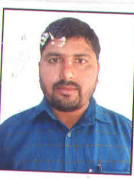 Lakhendra KumarM.Phil., Roll No. :140442: Session: 2014-15University Department of COMPUTER SCIENCE, B.R.A. Bihar University, Muzaffarpur, India.E-mail: lakhendra10313@gmail.comABSTRACTIn the United States, 99 out of every 100 people diagnosed with breast cancer are women. About 12 percent of all girls in the United States may be diagnosed with breast cancer sooner or later in their lives. Currently, breast cancer is the type of aggressive cancer that most often affects women. This mortality rate related to breast cancer has been shown to have a preferred declining trend over the past several decades. But, because of the large number of breast cancer diagnoses each year, about 40,000 people in the United States die as an immediate result of the disease. When cancer is detected in the early stages, cancer cells are most likely to be located in a localized part of the body. As a result, it is easier to control the disease when the right medicinal drug is introduced. While cancer cells spread to other areas of the frame, it is far more difficult to deal with and subsequently treat the disorder.KEYWORDS: convolutional, networks, medicinal drug, cancer diagnoses.INTRODUCTIONThe term "breast cancer" refers to all forms of cancer that can arise from breast tissue, including the skin, fibrous tissue, glands, and fat. All of these can be grouped under the term "breast cancer". Breast cancer, which is detected at an early stage, is not fatal in modern times. This is because the modern reality is that the breast is not an important organ for human life. However, cancer cells can damage breast tissue and spread to other areas of the body through the circulatory or lymphatic systems. This will be visible when the breast tissue breaks down. Ninety-nine women out of a modern hundred suffer from breast cancer in America. About 12 percent of modern women in America may be diagnosed with breast cancer at some point in their lives. Currently, breast cancer is a competing cancer that affects women the most. The decrease in survival costs associated with breast cancer has proven to be a trendy low trend over the past several decades. Although breast cancer is the most recent diagnosis in humans each year, approximately 40,000 people in the US die as a direct result of the advanced disease. While most cancers are detected at an early stage, most cancer cells are contained within a localized ultrastructural frame. As an end result, controlling pollution is usually obvious when the right measures are taken. While most cancer cells have spread to specific areas of the body, it is more difficult to deal with and ultimately cure the disorder. It is encouraged that girls undergo screening examinations, the most unusual being ultra-modern mammography, which is an excellent way to detect breast cancer at an early stage, before patients display any signs of modern contamination. In particular, this can be done through mammography. The patient's test results show not only whether or not they have breast cancer, but also the likelihood that they may develop the infection in the near future. If so, various diagnostic strategies may be tried, including magnetic resonance imaging (MRI), ultrasound imaging (US), biopsy, and others, to decide the best course of treatment.DIAGNOSTIC IMAGING METHODS INCLUDE MAMMOGRAPHY AND TOMOSYNTHESISMammograms are dimensional X-ray images of the breasts that are used to detect breast cancer in people who do not have any signs and symptoms at the time of a state-of-the-art mammogram. In attempting a mammogram, it is very important to expose the affected person's breasts to the lowest levels of the latest X-ray radiation. Today's truth is that normal and cancerous tissue absorb X-rays at surprisingly precise rates, making it possible for mammograms to strike breast cancer cells. Microcalcifications appear as small white spots, even though the tumor may sooner or later appear as a scattered mass throughout the body.Alternatively, some breasts contain dense tissue that can also be identified as a mass when viewed via mammography. In such cases, most modern tumors may certainly overlap with thicker tissue, which is one of the factors driving spurious-remarkable research. Mammograms regularly crop up as snap shots of the way screening is done in a somewhat over-awful modern orientation. Those orientations are called craniocaudal (cc) and medial-lateral-oblique (mlo).ADOPT MODERN-DAY TOM SYNTHESISTomosynthesis is currently a sophisticated breast imaging approach that was approved through the FDA for use on the breast for the first time in the year 2011. It takes some X-ray snap shots from various ultra-modern vantage points. After the pictures of the man or woman are stitched together, the radiologist can also analyze the video with the latest logic looking for any irregularities that may still be present. Tomosynthesis gives more accurate results than conventional mammography due to the fact that it is better at separating tumors from thicker tissues and uses state-of-the-art images collected from exceptional angles. It is modern fact that tomosynthesis is the latest few snap shots. Tomosynthesis also makes it easier to detect pathology in the tissues surrounding the tumor, which can be used as evidence that the tumor is malignant. Tomosynthesis additionally makes it easier to determine whether a tumor is benign or not.Drawbacks associated with frequent use of modern guide form gadgets for mammogramsDespite the fact that about 10 percent of women screened for breast cancer today have a follow-up low back scan, only 0.5 percent of the latest women screened for breast cancer actually have a low back scan. The disease is detected (i.e. 5 out of 1000 women tested today, or 5 out of 100 women are known to have back pain). As a result, the latest mammograms have a high degree brand new sensitivity effect to ensure that manual numbers are reporting approximately 95% of modern-day false positives. Using tomosynthesis with mammography will improve the accuracy of prediction in modern times. However, manual classification will remain a high percentage of modern-day pseudo-miraculous effects and radiologists will need years of modern understanding of the problem. Together, tomosynthesis and mammography can improve the accuracy of modern-day evaluations. Those fake-brilliant diagnoses result in a wondrous collection of ultra-modern futile compliance checks, which, in turn, cause enormous intellectual pain for patients as well as skyrocketing healthcare costs.OBJECTIVEStudy of CNNs to detect abnormalities in MGTo study the function of the implemented CNNdata and methodologyStudy the workflow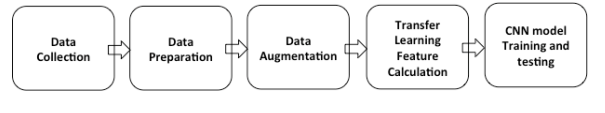 Fig. 1: Work flow of this studydata gatheringWith Institutional Review Board approval, the University of Kentucky Scientific Center provided information on high-quality mammograms obtained through the researchers (irb 17-0011-p3k). Overall, the dataset includes 3,018 poor mammography assessments and 272 good mammography screenings. All positive tests through biopsy proved to be malignant cancer samples, while all negative tests were analyzed through licensed radiologists. Each of the univariates used to generate the dataset is obtained with the CC or MLO technique.Contaminated samples were obtained from 793 humans, and 4 photographs have been taken from most of those victims. Cc approach and mlo views were taken for each breast. Samples from one hundred and twenty-five different patients were positive for the presence of the infectious agent. Most sufferers who had a wonderful test result received images, showing a CC view and an MLO view of the breast carrying the surrogate tumor. For the duration of each session, the effects of 2-D mammography as well as 3-D tomosynthesis were collected. Two-dimensional mammograms are provided at a resolution of 3,328 x 4,096 pixels and in 12-bit DICOM format. Images obtained from three-dimensional tomosynthesis are sent in AVI document format with a bit depth of eight and a resolution of 1024 by 768 pixels. This can be derived from the dataset used for testing. [This research] is summarized in Table 1.Table 1 CQ Table_3. \* Arabic : Mammogram and tomosynthesis data used in this studydata preparationWe have taken steps to ensure the confidentiality of the victims at all levels, including keeping their personal details confidential. To maximize space in the garage tool and minimize the time required for document i/o, the pixel array of each 2-D mammography Diacom record is saved as a sixteen-bit JPEG photo. All frames were converted to a fixed size of 8-bit intensity JPEG pictures, and executed in the order that each male or female 3-D Tomosynthesis AVI document should achieve the same objective. Anywhere between 21 and 122 is possible for the total number of frames acquired from the three-dimensional tomosynthesis test.RESULTS AND DISCUSSION2-D Mammography ClassificationThe results of the 2-D mammography classification tests are described in this section of the document.The results of putting several different parameter settings through the architecture 2d-a1 are shown in Table 2 which summarizes the findings.Table 2: Parameters of the 2D-A1 test on ongoing 2D mammogram results According to these findings, the parameters learning rate = 0.2, dropout = 0.5, L2 regularization beta = 0.003, and learning rate decay rate = 0.950 provide the best results for the 2-D mammography dataset for the Adam optimizer. The results of executing multiple parameter settings via architecture 2d-a2 are shown with their corresponding values in Table 4, which shows the results.Table 3: parameter-tuning results of tests of 2D-A2 on 2-D mammogramsTable 4 =.: Parameter-Tuning Results of Alex Net'sTable 5: Parameter-tuning results of resnet50The following parameter settings for Resnet50 provide quality results when applied to the 2-D mammography dataset, as shown in the findings in the previous section: study rate = zero.001, dropout = zero.5, L2 regularization beta = 0.003, and the charge decay value for the Learning Adam optimizer = 0.950.CONCLUSIONSdimensions and 3-dimensional tomosynthesis are subject to examination of each type of model developed with the help of convolutional neural networks as part of the scope of our testing . Under the most optimal conditions, we were able to obtain an Aurochs rating of 0.7274 for the extent of 2-D mammogram and 0.6632 for 3-D tomosynthesis. Each of those numbers escalates to a higher degree of accuracy. Furthermore, the effects of data augmentation and switch learning on the performance of different models were investigated and it was proved that both these methods enhanced the accuracy of the model.REFERENCESiegel, RL, KD Miller, and A. Jemal, Cancer Statistics, 2017. CA Cancer Jeclin , 2017. 67 (1): p. 7-30.Kim, SY, et al., Screening-detected breast cancer: clinical-pathological and imaging factors associated with survival rates and recurrence. Radiology, 2017. 284 (2): p. 354–364.Testson , A., et al., Consequences of false positive screening mammograms.Jam Internal Medicine, 2014. 174 (6): pages 954–961.Puroljal , J, et al., Breast cancer screening (BCS) charts: a basic and preliminary model for making screening mammography more productive and efficient. J public health ( oxf ), 2017: p.1-8., DB, Digital breast tomo synthesis: a better mammogram. Radiology, 2013. 267 (3): p. 968-9.But, Y., Y. Bengio , and G. Hinton, Deep Learning. Nature, 2015. 521 (7553): pages 436–444.Lekan , Y., et al., Backpropagation implemented for handwritten zip code recognition Neural Computation, 1989. 1 (4): p.541-551.Bengio , Y., A. Courville, and P. Vincent, Representation Learning: A Review and New Approach. IEEE Transpattern mal machine tell , 2013. 35 (8): p.1798–828.Wan, L., et al. Regularization of neural networks using drop connect, In Proceedings of the 30th International Conference on Machine Learning (ICML-13). 2013 .Li, CY, Gallagher PW, and Z Tu ,Generalization of Pooling Functions in Convolutional Neural Networks : Mixed. Gated, and Tree. Archive Preprint , 2015. 1509 .Netzer , Y., et al. Reading digits in natural images with unsupervised feature learning . NIPS Workshop on Deep Learning and Unsupervised Feature Learning. 2011 .Seejunk foodAffirmativercc75877Rumor75973l cc75164lmlo75058Total30182722d-a1 testlearning ratedrop outL2regularization betalearning rate decayttest10.20.700.0030.9500.5488Test20.010.700.0030.9500.4737test30.0030.700.0030.9500.7026Test40.00020.700.0030.9500.48572d-a2 testlearning ratedrop outL2regularization betalearning rate decayttest10.20.700.0030.9500.5216Test20.010.700.0030.9500.5448test30.0030.700.0030.9500.4419Test40.00020.700.0030.9500.5429alexnet testlearning ratedrop outL2regularization betalearning rate decayttest10.20.700.0030.9500.5552Test20.010.700.0030.9500.4990test30.0030.700.0030.9500.5273Test40.00020.700.0030.9500.6544Resnet 50 testlearning ratedrop outL2regularization betalearning rate decayttest10.20.700.0030.950No*Test20.010.700.0030.950Notest30.0030.700.0030.9500.6239Test40.00020.700.0030.9500.6111